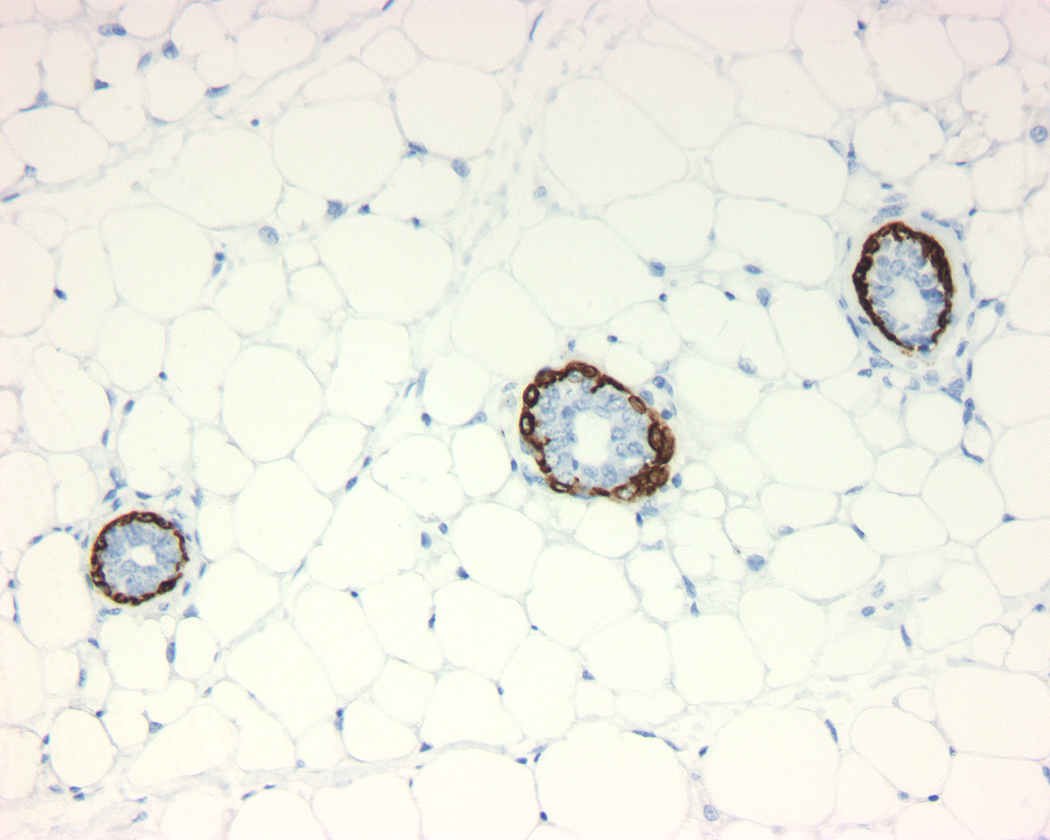 Figure S2: Cytokeratin 5 immunostaining in BK5 KO mammary gland (10 wk old virgin mouse).  As can be observed, K5 staining is limited to the basal layer of every epithelial structure as in normal wild type mammary gland. No obvious abnormalities in epithelial differentiation were detected.